GACETA MUNICIPALN.º 14MAYO 2019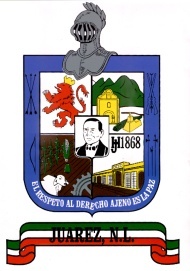 GOBIERNO MUNICIPAL DE JUÁREZ, NUEVO LEÓNADMINISTRACIÓN 2018-2021C O N T E N I D OLa GACETA MUNICIPAL, es una publicación del Ayuntamiento de Juárez, Nuevo León, elaborada en la Dirección Técnica, adscrita a la Secretaría del Ayuntamiento, ubicada en Palacio Municipal, Zaragoza y Benito Juárez s/n, Planta Alta, Centro, Juárez, N.L. Teléfono 1878-8000 . 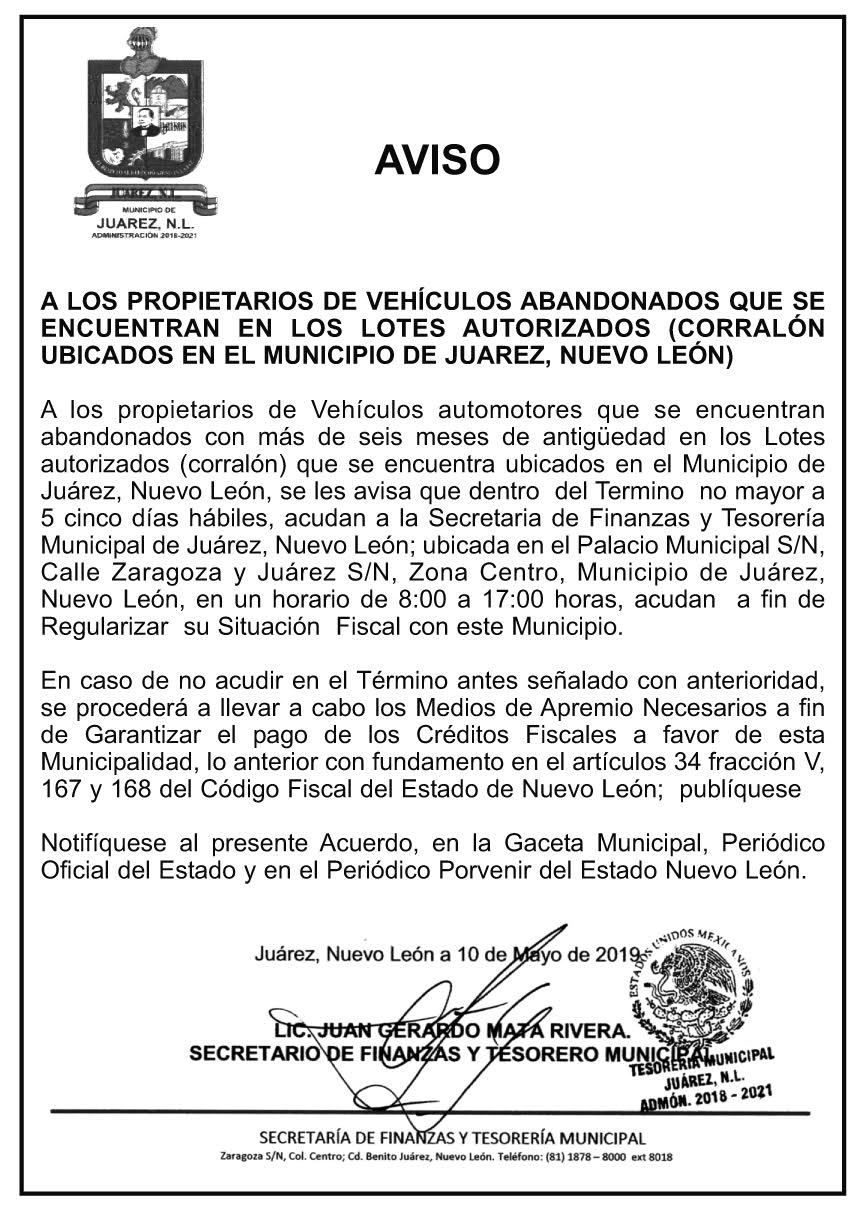 A V I S OA los propietarios de vehículos abandonados que se encuentran en lotes autorizados (Corralón ubicado en el Municipio de Juárez, N.L.)PÁG. 3